 Уважаемые  родители!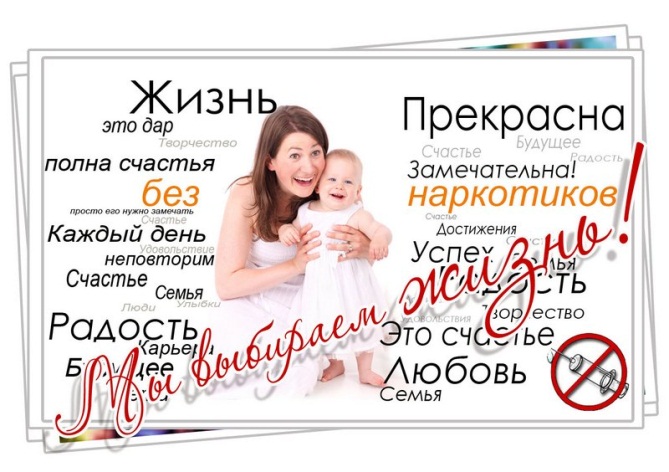        Здоровье  ребенка -  самое  большое  счастье  для  родителей.               Но,  к  сожалению,  всё  больше  и  больше  подростков  начинает  употреблять  табак,  алкоголь  и  наркотики (далее  ПАВ-психоактивные  вещества). - ПРИЧИНЫ:любопытство;желание  быть  похожим  на «крутого  парня»,  на старшего  авторитетного  товарища, часто  личный  пример родителейжелание  быть «плохим»  в  ответ  на  постоянное  давление  со  стороны  родителей. Это  может  быть  способом  привлечения  внимания; безделье, отсутствие  каких-либо  занятий, скука.ОСТАНОВИТЕСЬ!ПОСМОТРИТЕ ВНИМАТЕЛЬНО НА СВОЕГО РЕБЕНКА!              ЗАДУМАЙТЕСЬ!-ухоженный, вовремя  накормленный,  заботливо  одетый  ребенок  может  быть  внутренне  одиноким, психологически  безнадзорным, поскольку  до  его  настроения, переживаний, интересов  никому  нет  дела.-ограниченный  в  своей  активности  ребенок  не  приобретает  собственного  жизненного  опыта; не  убеждается  лично  в  том, какие  действия  разумны, а  какие  нет; что  можно  делать, а  чего  следует  избегать.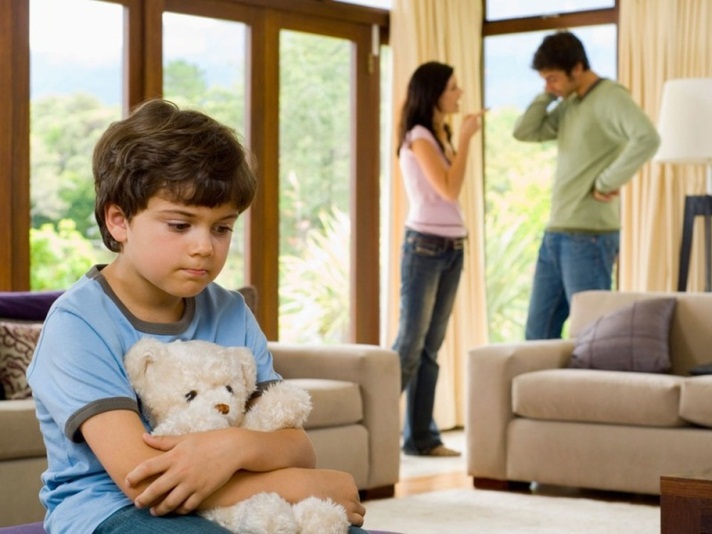 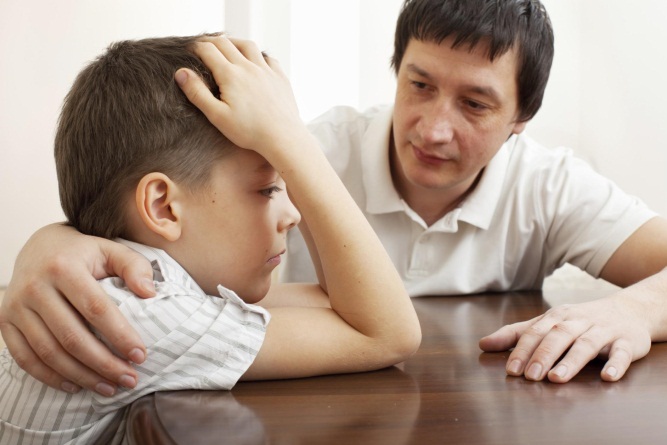 Помните!Предотвратить беду гораздо проще, чем бороться с недугом…Придерживайтесь нескольких  правил:1. Общайтесь  друг  с  другом.2. Выслушивайте  друг  друга.3. Ставьте  себя на его  место.4. Проводите  время  вместе.5. Дружите  с  его  друзьями.6. Помните,  что  ваш  ребенок  уникален.7. Подавайте положительный  пример во  всём.